Learning intention – Spell words from the year 5 and 6 word listLook at the spellings that have been circled below. Correct them and write them in the space provided.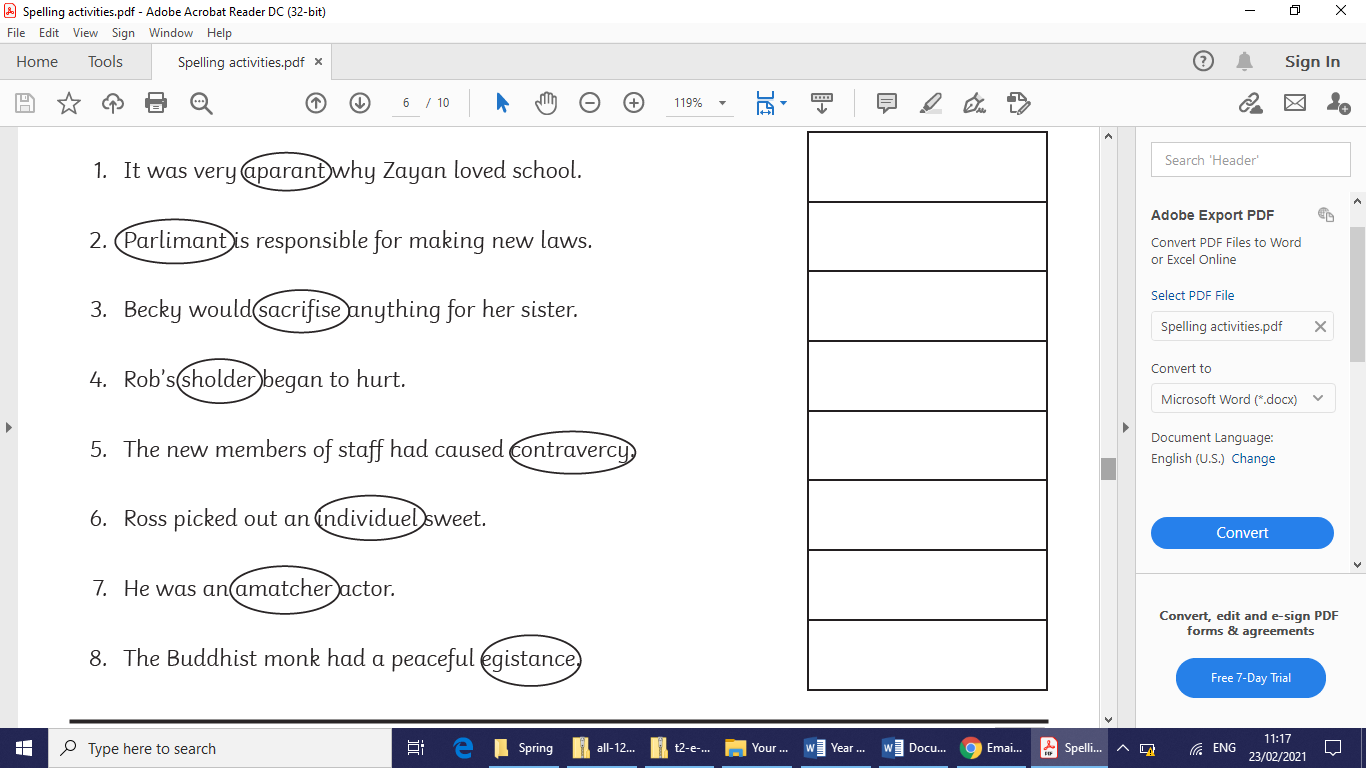 